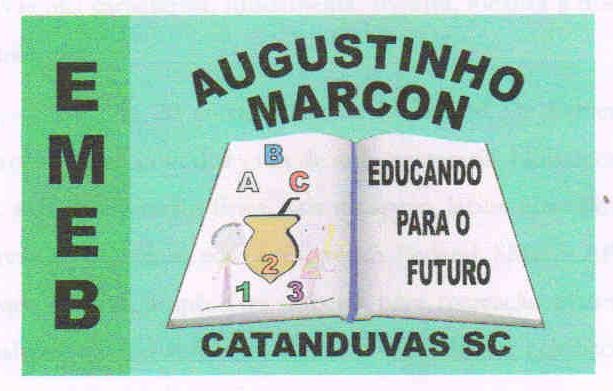 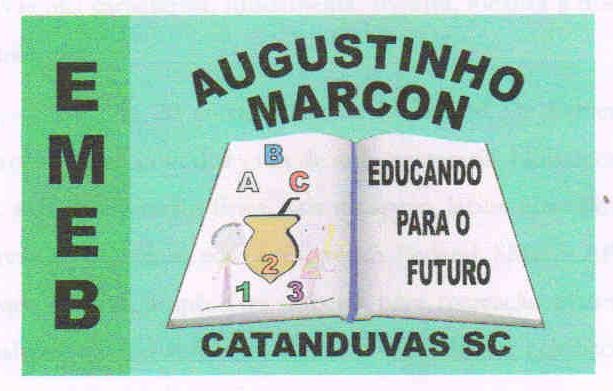 ATIVIDADE DE INGLÊS - 1º ANO – 24/05 A 28/05.CATANDUVAS, MAY 24TH  2021TODAY IS MONDAY AT SCHOOL – NA ESCOLAOBSERVE AS IMAGENS E OUÇA O DIÁLOGO. PERCEBA QUE O PROFESSOR ESTÁ SE DESPEDINDO DOS ALUNOS.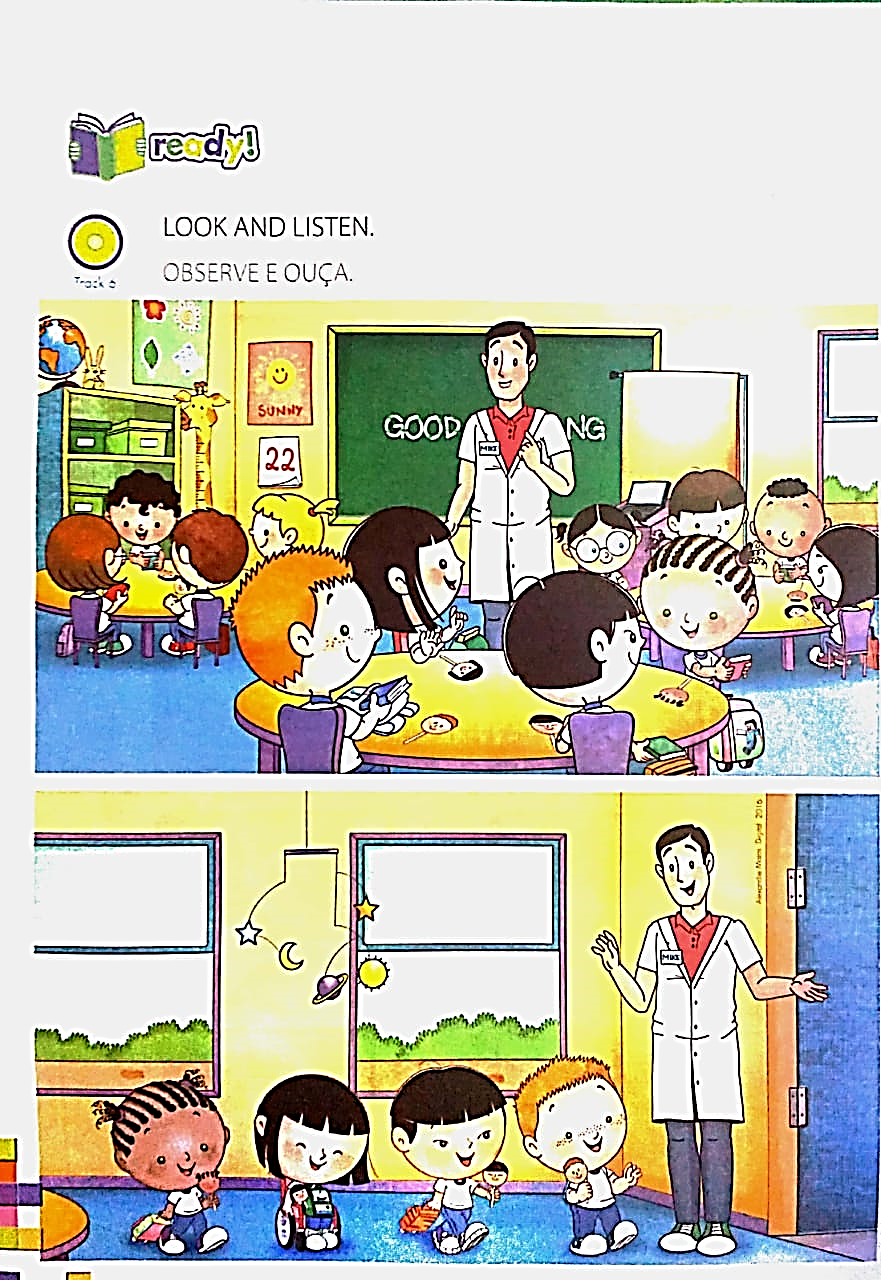 OBSERVE AS IMAGENS E ESCREVA, EM INGLÊS, O QUE ELAS REPRESENTAM.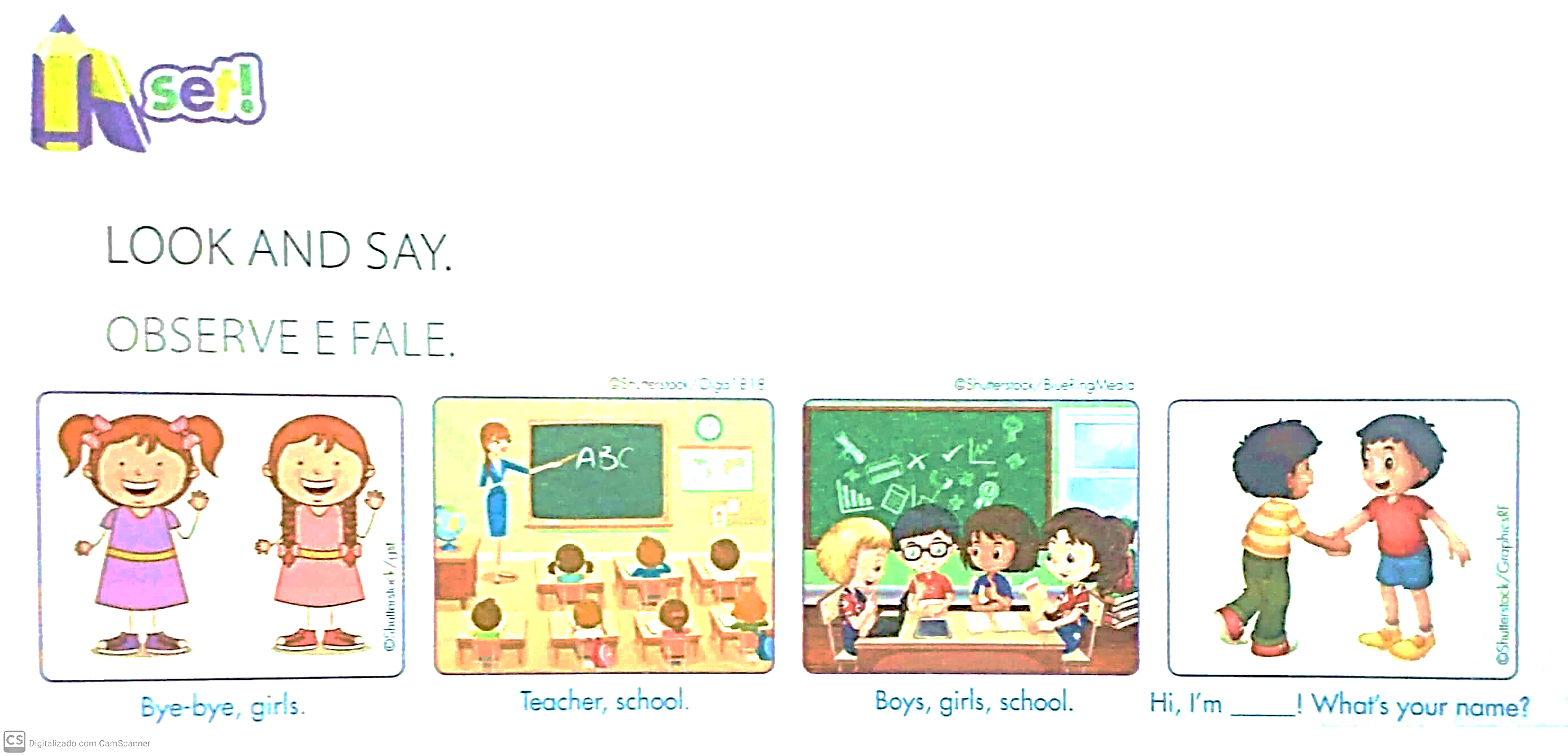 Escola Municipal de Educação Básica Augustinho Marcon. Catanduvas, maio de 2021.Diretora: Tatiana Bittencourt Menegat.Assessora Técnica Pedagógica: Maristela Apª. Borella Baraúna. Assessora Técnica Administrativa: Margarete Petter Dutra.Professora: Jaqueline Demartini. Aluno:........................................................Disciplina: Inglês